Муниципальное автономное общеобразовательное учреждениесредняя общеобразовательная школа «Земля родная»ЯНАО г. Новый УренгойВнеклассное мероприятие для 1-2-х классов«До свидания, год учебный!»                                    подготовила                                                                    Горчакова Галина Михайловна                                                             учитель начальных классовг. Новый Уренгой 2010 г.До свидания, год учебный!(Открытое внеклассное мероприятие для учащихся 1-2-х классов)Цели: способствовать сплочению детского коллектива;создать праздничное настроение.             Учитель:  Добрый день, дорогие ребята, уважаемые учителя! Добрый день, дорогие гости! Сегодня   мы  собрались на последний праздник в этом учебном году. Еще совсем недавно состоялась наша с вами встреча  первого сентября. Вы многому научились за прошедший период.  Многое узнали, подросли и стали старше на год.  1 ведущий:     - Что такое детство?                          Мне ответь.2 ведущий:                    - Это сны счастливые,                                          Плюшевый медведь.                                          Это игры разные и кино,                                          И мечты об очень вкусном                                          Эскимо. 1 ведущий:           - Что такое детство? 2 ведущий:           - Шум и гам.                                  Это вкусный «Сникерс»                                  С другом пополам.                                  Это куклы, прыгалки, хоккей                                  И сто тысяч интересных                                  Радостных затей. Дети:                        Почему сегодня все мы                                  Так нарядны и милы?                                  Может, чувствуем дыханье                                  Приближения весны?                                                      Нет, весна давно настала.                                                      Она в марте нас встречала.                                                      А сегодня, в майский день,                                                      Дома нам не усидеть,                                                      Потому что к нам весной                                                       Пришёл праздник выпускной.2 ведущий:     Слово предоставляется  директору школы …Стихотворение «Жарко» прочтёт для вас сейчас ученица 2в класса…1 ведущий:     А сейчас ребята из 1б класса исполнят для вас  песню «Смешной человечек».      1-классники               Уже не первый класс – второй                                            Нас встретит на пороге,                                            Красив наш возраст озорной                                            Вначале жизненной дороги.	                                                      Мы стали все взрослей на год,                                                     Забот прибавилось, уменья.                                                     Родная школа – наш восход.                                                     Здесь наше главное ученье.                                             Всё по ступенькам, по слогам,                                             Всё не спеша, всё терпеливо.                                             Прошёлся год по букварям.                                             Год первый – самый год счастливый.                                                       Теперь за лето отдохнём,                                                        Сил наберёмся про запас.                                                        И гордо, радостно шагнём                                                        В очередной, второй свой  класс.            1 ведущий:     Слово предоставляется  заместителю директора по учебно-воспитательной работе …            2 ведущий:   А вы помните, какими вы пришли в первый класс?  Маленькие, робкие, держась за руки своих мам и пап. Помните, как робко входили в класс и долго выбирали себе  парту? Вы многому научились за это время, много прочитали книг, подружились.            1 ведущий:     А вы знаете, мне стало известно, что наши  первоклассницы    еще в детском  саду  готовились к школе. А как это было, нам покажут сейчас ученики 2а класса.(Сценка 2а класса)     АВТОР                                    Три девицы в первый раз                                                       Собирались в первый класс.                                                        Говорит подружкам Оля:                  Оля:                        Я хочу учиться в школе.                                                   Все сложила в ранец я.                                                   Только нету Букваря.                                                   Есть линейка, клей, тетрадь,                                                   Чтобы буквы в ней писать.                                                    Есть коробка пластилина.                                                    И конструктор надо взять:                                                    На уроке мы машины                                                    Будем все изобретать!                                                    Есть резинка – это ластик.                                                    Есть оранжевый фломастер.                                                    Есть набор бумаги разной:                                                    Желтой, синей, ярко-красной.                                                    Ручка, карандаш, пенал –                                                    Ранец мой тяжелый стал!          АВТОР                            И тогда сказала Таня,-                                                    Та, что в синем сарафане:                                                                                                                                                                                                       Таня:                               Кто сказал, что Таня плачет?                                                    Не роняла в речку мячик-                                                    У меня мяча – то нет,                                                    Мне исполнилось семь лет!                                                    И пойду я в этот раз                                                    В самый лучший первый класс!           АВТОР                            А молчавшая Ирина                                                     Вдруг подружкам говорит:           Ирина:                             Я леплю из пластилина,                                                     Изучила алфавит,                                                     Расскажу без напряженья                                                     Вам таблицу я сложенья!                                                     Знаю север, знаю юг,                                                     Нарисую мелом круг.                                                     Вас я тоже научу.                                                     И, скажу вам, не тая,                                                     Я детей учить хочу,                                                     Как и бабушка моя!          АВТОР                            Три девицы первый раз                                                     Собирались в первый класс!2 ведущий:    Сегодня  вас пришли поздравить ученики 3г и 3д классов.                          Предлагаем вашему вниманию   танец  «Весёлая компания».       1 ведущий:  Праздник продолжается. Гости улыбаются. А дети    постараются сегодня  показать всё, чему учились, всё, к чему стремились.  Потому     что надо много  рассказать.                                                                                                                                                                                                               Ученики 1 класса:            В нашем классе тишина                                              Почему-то не слышна!                                              То линейка упадет,                                              То резинка пропадет,                                              То Потапова под партой                                              Чью-то варежку найдет.                                                            «Рты закрыли! Сели ровно!-                                                            Говорит Марина Львовна.-                                                                  Будем слушать тишину».                                                            Я чего-то как вздохну.                                                                        Засмеялся Колька сзади:                                                                        «Тише! Тише!»- шепчет.                                                                        Ничего опять не вышло,                                                                        Тишины у нас не слышно.2 ведущий:    Слово предоставляется заведующей школьной библиотекой …     1 ведущий:                 А сейчас ученики 1а класса исполнят для васпесню «Весёлые грибы».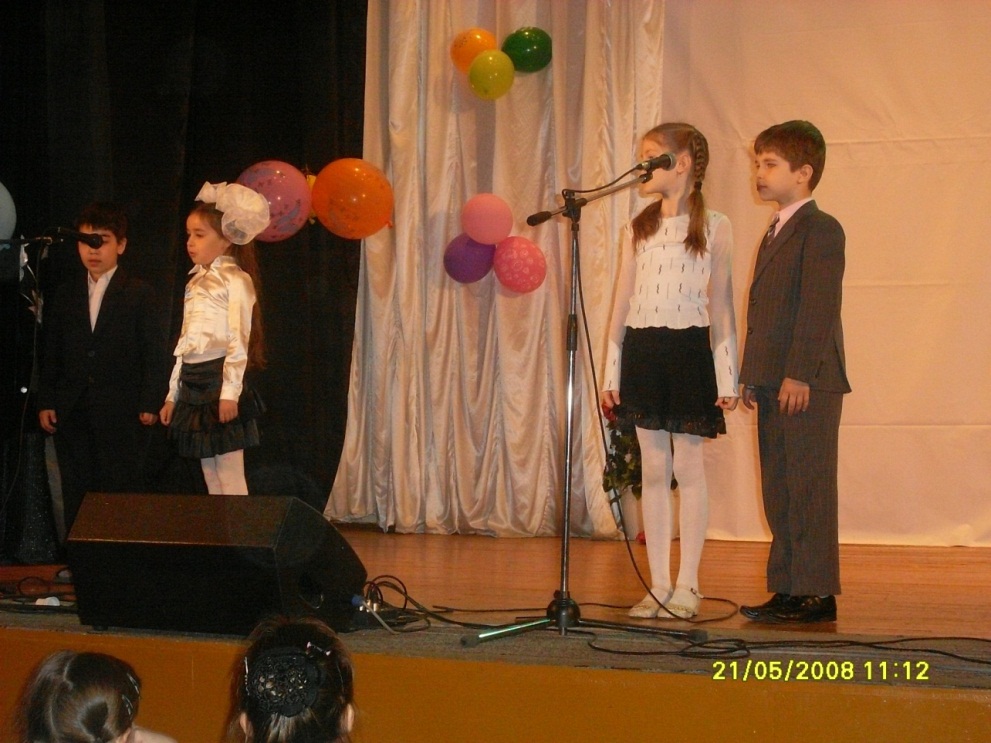     Ученики:                          Только в школу расходились,                                               Да за партой рассиделись,                                               Да в тетрадках расписались,                                               В перемену расшумелись,                                               Всех друзей расслушались -                                               Вдруг каникулы зачем – то                                               Тут на нас обрушились.                                                           Никаких уроков нету –                                                           Отдыхай!                                                           Всем дана команда «Вольно!»                                                           Ждет на поле мяч футбольный-                                                           Забивай!                                                           Никаких заданий на дом.                                                           Речка - рядом, роща - рядом,                                                           Тут как тут!                                                           Ну а парта у окошка                                                           И звонок                                                           Пусть немножко                                                           Подождут!   	  ( Появляется старуха Шапокляк)                                       Шапокляк:                            Это кто там собрался на каникулы?                                                 Вы чего, ребята?                                                 Туда еще вам рановато!                                                 Хоть целый год вы проучились,                                                 Но ничему не научились!                                                 Вы, конечно же меня узнали:                                                 Шапокляк-старушка я.                                                 Целый год я наблюдала,                                                 Как живете вы, друзья!                                                             Министр образования 	                Прислал меня с заданием:                                                             Проверить тут, пронюхать там,                                                             И всем поставить двойки вам!                                                  Я экзамен проведу,                                                  Что не знаете – найду!                                                  Докажу, что зря старались,                                                  Лучше б ещё на год  вы остались!1 ведущий:               Бабушка, Вы не сердитесь!                                   Лучше сядьте, присмотритесь.                                   Мы всё помним, не забыли,                                   Знаем всё, что мы  учили.Шапокляк:              Ой, да вы все только врёте-                                   Ничего вы не могёте...                                   Или могете? Забыла.                                   Русский я давно учила.Дети:                          А мы расскажем Вам сейчас,                                    Чему учили в школе нас.                                     Вот русский,- наш язык родной!                                     Богатый, мудрый он такой!                                    Бывают звуки разные:                                    Гласные, согласные.                                    Знаем как писать «жи-ши»,                                    Изучим скоро падежи.                                              Числа, время, состав слова                                              Повторить мы сможем снова.                                              Звук согласный проверяем-                                              Рядом гласный подставляем.                                    «Грядки». Нет чего? Нет «грядок».                                    А «тетрадки?» Нет «тетрадок».                                    «Зубки» - изменяем «зубы».                                    «Шубки» - поверяем - «шубы».                                               Безударный хитрый гласный:                                               Слышим мы его прекрасно,                                               А в письме какая буква?                                               Здесь поможет нам наука:                                               Гласный ставь под ударенье,                                               Чтоб развеять все сомненья.Шапокляк:               Рассказали вы так внятно-                                    И теперь мне все понятно!                                    Меня спросите что-нибудь-                                    Знаньями хочу блеснуть!1 ведущий:          Поставьте ударение в слове «девочка».Шапокляк:         Я не могу – девочек ударять нельзя. Хотя очень хочется! Хи-хи-хи!2 ведущий:          Придумайте предложение со словом «уха».Шапокляк:         У Маши на голове два уха.  1 ведущий:            Какие знаки препинания Вы знаете?Шапокляк:           Восклицательный знак, успокоительный, точка с хвостиком.    	 			 Правильно?   (Смеется.) 2 ведущий:          Не совсем. Ребята Вас сейчас поправят.                                Ребята, какие знаки препинания вы знаете?	(Ответы ребят)                               (Обращаясь к Бабе Яге)                               А сейчас измените, пожалуйста, глагол «идти».Шапокляк:        (медленно) Я иду, ты идешь...1 ведущий:        Побыстрей, пожалуйста!Шапокляк:       Он бежит, мы бежим, вы бежите! (Смеется.)                                                                                                               Ох, устала я, ребята!                            Мне учиться трудновато.                            А вы, конечно, продолжайте,                            Тайны знаний открывайтеДети:                  Конечно, тайны языка                             Не все узнали мы пока.                            И математики проблемы                            Решили, но еще не все мы.                           Выстраиваем цифры в ряд,                           Они нам много говорят.                           Десять их, но сестры эти                           Сосчитают все на свете.                            Мне учиться очень нравиться.                             Отвечать я не боюсь.                             Я могу с задачей справиться,                             Потому что не ленюсь                            И прекрасна, и сильна                             Математики  страна.Шапокляк:       Я тоже в математике сильна!                           Задачку приготовила.                           А ну-ка, её решите,                           Смекалку покажите!                         Задача.                      В автобусе ехали 50 человек: на остановке 7 человек вышли, 3 вошли;                      на следующей 5 вошли, вышли 8; на следующей вышли 15, вошли 2. Ну, сосчитали? А теперь кто мне   ответит: Сколько остановок сделал автобус?   (4)Шапокляк:      Вы в математике сильны –                           Все задачки решены!                           А кроме этих двух предметов                           У вас предметов больше нету?	 2 ведущий:        Конечно, есть. Их не забыли.                            Ведь они многому учили.   1 ведущий:   А ещё сегодня  вас пришли поздравить ученики 3а класса.  Они      исполнят для вас «Танцевальный калейдоскоп».2 ведущий:  А я предлагаю вам немного поиграть.                  Я буду называть разных птиц, но если назову что-нибудь другое -    топайте ногами. Договорились?                  Прилетели птицы:                  Голуби, синицы.                  Мухи (пауза) и стрижи...                                                     Прилетели птицы:                              Голуби, синицы,                              Аисты, вороны,                              Галки, макароны.(пауза)                                                          Прилетели птицы:                                        Голуби, синицы,                                        Чибисы, чижи,                                         Галки и стрижи,                                         Комары (пауза), кукушки...                                                        Прилетели птицы:	                                                        Голуби, синицы.                                                        Комары (пауза), кукушки.                                                        Даже совы – сплюшки.                                                        Лебеди и утки –                                                        И (пауза) спасибо шутке! Шапокляк:    Ох, я что-то так устала-                          Каждый день я наблюдала,                          Как живете вы, друзья,                          И хочу сказать вам я:                                         Как вам хочется учиться?                                         Нет бы взять и полениться!                                          А вы учитесь, стараетесь-                                         В классе, дома занимаетесь.                        Мне за вами не угнаться. Пойду - ка я лучше отдохну. (Уходит)  1 ведущий:   А ребятам некогда лениться, ведь они не только учатся, но ещё поют и танцуют. Встречайте ребят 1б класса. Песня «Два весёлых гуся».2 ведущий: Дорогие ребята! Вместе с вами в следующий класс отправляются и ваши любимые учителя…1 ведущий:             Успеха, счастья                                  Крепкого здоровья                                 От всего сердца                                 Пожелать мы вам хотим.                                 В день светлый, радостный с любовью                                 За знания мы вас благодарим.2 ведущий:  Уважаемые педагоги, примите в подарок«Чудесную песенку» в исполнении учащихся 2б класса.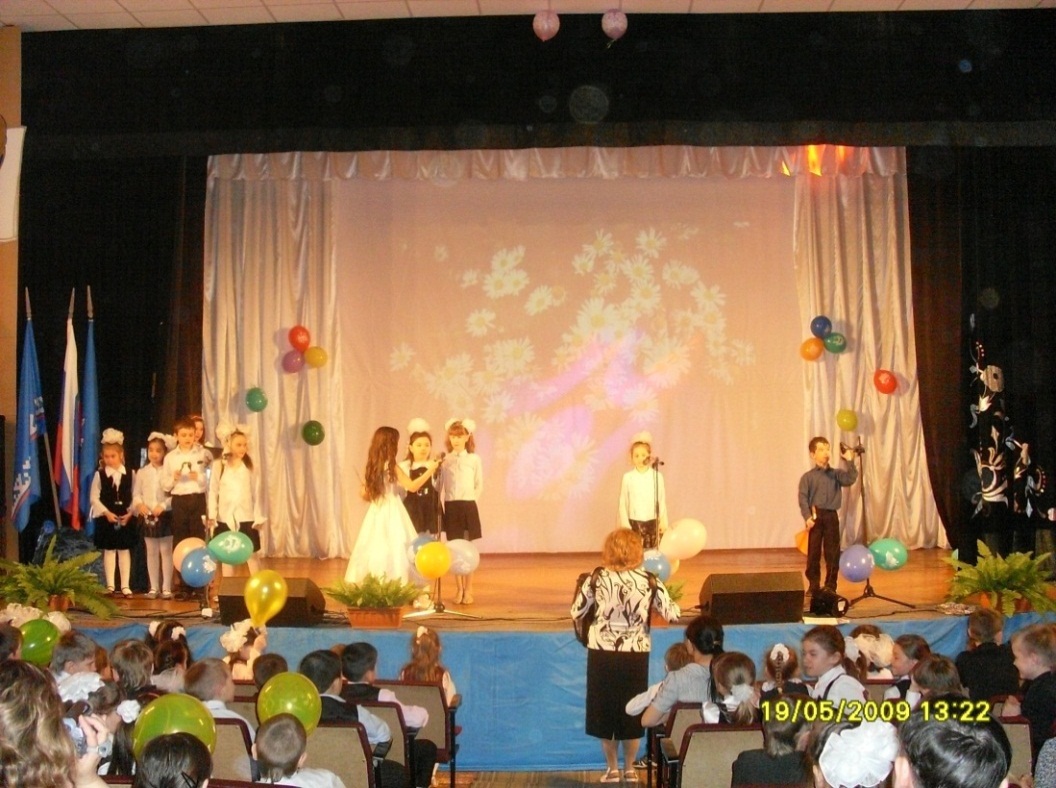   1 ведущий:      Весь год вместе с ребятами учились мамы и папы, бабушки и  дедушки.    2 ведущий:        Уважаемые родители, этот номер для вас.Песня «Бабушки-старушки» в исполнении учеников 1б класса.Дети:                   Мы прощаемся с милой школой.  (авт. Шатаева Оля)                             Лето! Лето! Мы рады тебе!                             Отдохни от нас, школа родная,                             Мы вернемся к тебе в сентябре.                                    Мел, доска, картины, карты                                    Вместе с нами перейдут.                                    Чуть повыше станут парты,                                    Вместе с нами подрастут!                                           Солнце светит очень ярко                                           И ликует детвора,                                           Школьный год уж за горами,	                                            И каникулам – УРА!                                                    Мы их очень-очень ждали,                                                    Думали, что не придут.                                                    Не успели оглянуться,А они уж тут как тут.                                                                                               Целый год мы занимались,                                                                Проходя учебы путь.                                                                Силы все мы исчерпали,                                                                Пришло время отдохнуть.                                                                    Лета красного дождались,                                                                    Май закончился, друзья!                                                                    Школьный год уж за горами,                                                                    А каникулам - УРА!                                                                           Пусть спокойно в нашей школе                                                                           Спит до осени звонок.                                                                           Здравствуй, травка,                                                                           Здравствуй, поле,                                                                           Здравствуй, солнечный денек!                  Учитель:   Дорогие ребята, уважаемые учителя и гости нашего праздника! Поздравляю вас ещё раз с окончанием учебного года. Всего вам доброго! До встречи в новом учебном году! Список использованной литературы: Васильченко Т.В. Сценарий праздника прощания с начальной школой.Материалы школы № 330 
Невского района С-Пб. Методический отдел ДДТЛ «Левобережный»Вейцман М. Счастливый билет. М, «Детская литература», 1980Власова Г.В. и др. Прощание с начальной школой. «Начальная школа», 1995, № 4, с.72-74Матвеева А.Н. Буква за буквой. М, Издательский дом «Дрофа», 1997Самодурова Н.Л. Прощание с 1 классом. Частушки. «Начальная школа», 1997, № 6, с.71